แบบฟอร์มการขอเผยแพร่ข้อมูลผ่านเว็บไซต์ของหน่วยงานในราชการบริหารส่วนภูมิภาคสำนักงานปลัดกระทรวงสาธารณสุขตามประกาศสำนักงานปลัดกระทรวงสาธารณสุขเรื่อง แนวทางการเผยแพร่ข้อมูลต่อสาธารณะผ่านเว็บไซต์ของหน่วยงาน พ.ศ. 2561สำหรับหน่วยงานในราชการบริหารส่วนกลางสำนักงานปลัดกระทรวงสาธารณสุขแบบฟอร์มการขอเผยแพร่ข้อมูลผ่านเว็บไซต์ของหน่วยงานในราชการบริหารส่วนภูมิภาคสำนักงานปลัดกระทรวงสาธารณสุขตามประกาศสำนักงานปลัดกระทรวงสาธารณสุขเรื่อง แนวทางการเผยแพร่ข้อมูลต่อสาธารณะผ่านเว็บไซต์ของหน่วยงาน พ.ศ. 2561สำหรับหน่วยงานในราชการบริหารส่วนกลางสำนักงานปลัดกระทรวงสาธารณสุขแบบฟอร์มการขอเผยแพร่ข้อมูลผ่านเว็บไซต์ของหน่วยงานในราชการบริหารส่วนภูมิภาคสำนักงานปลัดกระทรวงสาธารณสุขตามประกาศสำนักงานปลัดกระทรวงสาธารณสุขเรื่อง แนวทางการเผยแพร่ข้อมูลต่อสาธารณะผ่านเว็บไซต์ของหน่วยงาน พ.ศ. 2561สำหรับหน่วยงานในราชการบริหารส่วนกลางสำนักงานปลัดกระทรวงสาธารณสุขแบบฟอร์มการขอเผยแพร่ข้อมูลผ่านเว็บไซต์ของหน่วยงานในสังกัดสำนักงานปลัดกระทรวงสาธารณสุขชื่อหน่วยงาน : สำนักงานสาธารณสุขอำเภอฝางวัน/เดือน/ปี : 7 มกราคม 2565หัวข้อ : 1. ขออนุมัติโครงการพัฒนาคุณภาพชีวิตอำเภอฝาง ประจำปีงบประมาณ 2565               และขออนุญาตเผยแพร่บนเวปไซต์หน่วยงาน          2. โครงการ / กิจกรรมรายละเอียดข้อมูล (โดยสรุปหรือเอกสารแนบ)          1. โครงการพัฒนาคุณภาพชีวิตอำเภอฝาง ประจำปีงบประมาณ 2565              และขออนุญาตเผยแพร่บนเวปไซต์หน่วยงาน          2. โครงการ / กิจกรรมLink ภายนอก : https://www.fang-dho.comหมายเหตุ : ………………………………………………………………………………………………………………………………………
..........................................................................................................................................................................ผู้รับผิดชอบการให้ข้อมูล                              ผู้อนุมัติรับรอง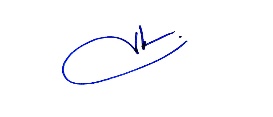 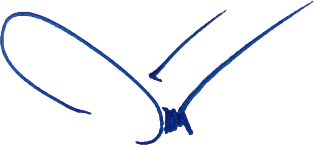                           (นายยงยุทธ์ ยั่งยืน)                                 (นายสมเดช   สายสุด)               ตำแหน่ง นักวิชาการสาธารณสุขชำนาญการ         ตำแหน่ง สาธารณสุขอำเภอฝาง                    วันที่ 7 เดือน มกราคม พ.ศ.2565             วันที่ 7 เดือน มกราคม พ.ศ.2565ผู้รับผิดชอบการนำข้อมูลขึ้นเผยแพร่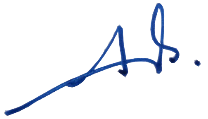 (นายนิกร   ดีฝั้น)ตำแหน่ง นักวิชาการสาธารณสุขชำนาญการ                                               วันที่ 7 เดือน มกราคม พ.ศ.2565แบบฟอร์มการขอเผยแพร่ข้อมูลผ่านเว็บไซต์ของหน่วยงานในสังกัดสำนักงานปลัดกระทรวงสาธารณสุขชื่อหน่วยงาน : สำนักงานสาธารณสุขอำเภอฝางวัน/เดือน/ปี : 28 มกราคม 2565หัวข้อ : 1. ขอส่งรายงานการติดตามประเมินผลโครงการ/กิจกรรม ดังกล่าวตามวัตถุประสงค์ของโครงการ และขออนุญาตเผยแพร่ผ่านเว็บไซต์หน่วยงานรายละเอียดข้อมูล (โดยสรุปหรือเอกสารแนบ)          1. ขอส่งรายงานการติดตามประเมินผลโครงการ/กิจกรรม ดังกล่าวตามวัตถุประสงค์ของโครงการ และขออนุญาตเผยแพร่ผ่านเว็บไซต์หน่วยงานLink ภายนอก : https://www.fang-dho.comหมายเหตุ : ………………………………………………………………………………………………………………………………………
..........................................................................................................................................................................ผู้รับผิดชอบการให้ข้อมูล                              ผู้อนุมัติรับรอง                              (นายยงยุทธ์ ยั่งยืน)                                 (นายสมเดช   สายสุด)               ตำแหน่ง นักวิชาการสาธารณสุขชำนาญการ           ตำแหน่ง สาธารณสุขอำเภอฝาง                    วันที่ 28 เดือน มกราคม พ.ศ.2564           วันที่ 28 เดือน มกราคม พ.ศ.2564ผู้รับผิดชอบการนำข้อมูลขึ้นเผยแพร่(นายนิกร   ดีฝั้น)ตำแหน่ง นักวิชาการสาธารณสุขชำนาญการ                                               วันที่ 28 เดือน มกราคม พ.ศ.2564แบบฟอร์มการขอเผยแพร่ข้อมูลผ่านเว็บไซต์ของหน่วยงานในสังกัดสำนักงานปลัดกระทรวงสาธารณสุขชื่อหน่วยงาน : สำนักงานสาธารณสุขอำเภอฝางวัน/เดือน/ปี : 31 มกราคม 2565หัวข้อ : 1. ขอรายงานสรุปผลการจัดประชุมผู้มีส่วนได้ส่วนเสีย และจัดทำแผนงาน/โครงการตามภารกิจหลักของ       	หน่วยงาน ประจำปี 2565 และขออนุญาตเผยแพร่บนเว็บไซต์ หน่วยงาน          2. รายงานการประชุมคณะกรรมการพัฒนาคุณภาพชีวิตระดับอำเภอ อำเภอฝาง ประจำปีงบประมาณ 2565รายละเอียดข้อมูล (โดยสรุปหรือเอกสารแนบ)          1. ขอรายงานสรุปผลการจัดประชุมผู้มีส่วนได้ส่วนเสีย และจัดทำแผนงาน/โครงการตามภารกิจหลักของ       	หน่วยงาน ประจำปี 2565 และขออนุญาตเผยแพร่บนเว็บไซต์ หน่วยงาน         2. รายงานการประชุมคณะกรรมการพัฒนาคุณภาพชีวิตระดับอำเภอ อำเภอฝาง ประจำปีงบประมาณ 2565Link ภายนอก : https://www.fang-dho.comหมายเหตุ : ………………………………………………………………………………………………………………………………………
..........................................................................................................................................................................ผู้รับผิดชอบการให้ข้อมูล                              ผู้อนุมัติรับรอง                          (นายยงยุทธ์ ยั่งยืน)                                 (นายสมเดช   สายสุด)               ตำแหน่ง นักวิชาการสาธารณสุขชำนาญการ         ตำแหน่ง สาธารณสุขอำเภอฝาง                 วันที่ 31 เดือน มกราคม พ.ศ.2565             วันที่ 31 เดือน มกราคม พ.ศ.2565ผู้รับผิดชอบการนำข้อมูลขึ้นเผยแพร่(นายนิกร   ดีฝั้น)ตำแหน่ง นักวิชาการสาธารณสุขชำนาญการ                                               วันที่ 31 เดือน มกราคม พ.ศ.2565